	BCH ĐOÀN TP. HỒ CHÍ MINH	      ĐOÀN TNCS HỒ CHÍ MINH             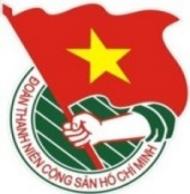 	***		TUẦN	          TP. Hồ Chí Minh, ngày 05 tháng 6 năm 2022	23/2022LỊCH LÀM VIỆC CỦA BAN THƯỜNG VỤ THÀNH ĐOÀN		(Từ 06-6-2022 đến 12-6-2022)---------* Trọng tâm: Liên hoan Bí thư Chi đoàn giỏi TP.HCM lần thứ VI năm 2022.* Lịch làm việc thay thư mời trong nội bộ Cơ quan Thành Đoàn.Lưu ý: Các đơn vị có thể tải lịch công tác tuần tại Trang thông tin điện tử Văn phòng Thành Đoàn vào ngày Chủ nhật hàng tuần.	TL. BAN THƯỜNG VỤ THÀNH ĐOÀN	CHÁNH VĂN PHÒNG	(Đã ký)	Nguyễn Tất ToànNGÀYGIỜNỘI DUNG - THÀNH PHẦNĐỊA ĐIỂMTHỨ HAI06-607g00Dự kỳ họp thứ 3, Quốc hội khóa XV năm 2022 (Từ ngày 23/5/2022 đến 18/6/2022) (TP: đ/c T.Phương)Hà NộiTHỨ HAI06-608g00Dự Lễ khánh thành Không gian văn hóa Hồ Chí Minh - Trường ĐH Tài chính - Marketing (TP: đ/c H.Trân)Theo thư mờiTHỨ HAI06-608g30Họp giao ban Thường trực - Văn phòng (TP: đ/c M.Hải, T.Hà, T.Nguyên, lãnh đạo VP)P.B2THỨ HAI06-609g30Họp giao ban Báo Tuổi Trẻ (TP: đ/c H.Trân)Báo Tuổi TrẻTHỨ HAI06-613g30Tham gia Đoàn khảo sát việc thực hiện Quyết định số 43/2014/QĐ-UBND của Ủy ban nhân nhân Thành phố - cả tuần (TP: đ/c T.Hà, theo phân công)Theothông báoTHỨ HAI06-614g00  Làm việc với Văn phòng Hội LHTN Việt Nam Thành phố (TP: đ/c M.Hải, Tr.Quang, VP Hội LHTNVN TP)P.A1THỨ HAI06-614g00  Dự Hội nghị Ban Thường vụ Hội Chữ thập đỏ Thành phố (TP: đ/c N.Linh)Theo thư mờiTHỨ HAI06-614g00Họp Ban tổ chức Liên hoan Bí thư Chi đoàn giỏi toàn thành năm 2022 (TP: đ/c N.Nguyệt, T.Linh, Ban TC-KT, đại diện lãnh đạo TĐ LTT, Trung tâm SHDNTTN)P.A9THỨ HAI06-614g00Làm việc với Đoàn Tổng Công ty Điện lực TP.HCM về công tác tổ chức Đại hội Đoàn (TP: đ/c T.Toàn, P.Lâm, VP)Cơ sởTHỨ HAI06-614g00  Họp xét duyệt đề tài Chương trình Vườn ươm Sáng tạo Khoa học và Công nghệ trẻ (TP: đ/c K.Thành, Hội đồng Khoa học, Chủ nhiệm đề tài, Trung tâm PTKHCNT)Trực tuyếnTHỨ HAI06-615g00  Trao bảo trợ tài năng trẻ vận động viên Judo Nguyễn Châu Hoàng Lân (TP: đ/c K.Thành, Đ.Sự, Trung tâm PTKHCNT)Nhà thi đấu Phú ThọTHỨ HAI06-616g00Họp liên tịch công tác tổ chức Đại hội Đoàn Trường ĐH Ngoại thương Cơ sở 2 tại TP.HCM lần thứ XI, nhiệm kỳ 2022 - 2024 (TP: đ/c T.Toàn, VP, Ban TNTH, Ban TC-KT)Cơ sởTHỨ ba07-607g30  Dự Tọa đàm và phục vụ đoàn khảo sát Bộ Tổng Tham mưu xây dựng Luật Phòng thủ dân sự (TP: đ/c Tr.Quang)Bộ Tư lệnh Thành phốTHỨ ba07-608g00Dự buổi thăm và làm việc với Ban Biên tập Báo Tuổi Trẻ (TP: đ/c T.Nguyên) Báo Tuổi TrẻTHỨ ba07-608g00Dự buổi giám sát của Thường trực Hội đồng nhân dân Thành phố về thực hiện Chương trình phát triển nhà ở TP.HCM giai đoạn 2016 - 2025 (TP: đ/c Tr.Quang)UBND Thành phốTHỨ ba07-608g30Làm việc với Đoàn Khối cơ sở Bộ Công thương tại TP.HCM về công tác tổ chức Đại hội Đoàn và thành lập Hội Sinh viên Việt Nam tại các trường trực thuộc (TP: đ/c N.Linh, Ban TNTH)P.A9THỨ ba07-609g00Họp Đoàn số 2 kiểm tra công tác Đoàn và phong trào thanh niên khu vực Trường học trực thuộc Thành Đoàn năm học 2021 - 2022 (TP: đ/c M.Hải, T.Toàn, H.Yến, M.Hiếu, C.Trình, T.Thủy)P.B2THỨ ba07-610g00  Họp Đoàn số 3 kiểm tra công tác Đoàn và phong trào thanh niên khu vực Trường học trực thuộc Thành Đoàn năm học 2021 - 2022 (TP: đ/c T.Hà, H.Trân, thành phần theo thông báo phân công) P.A1THỨ ba07-610g00  Họp Đoàn số 5 kiểm tra công tác Đoàn và phong trào thanh niên khu vực Trường học trực thuộc Thành Đoàn năm học 2021 - 2022 (TP: đ/c P.Thảo, Đ.Nguyên, T.Lộc, M.Linh, Y.Nhi, H.Thư)P.A9THỨ ba07-610g30✪  Trao quyết định nhân sự Công ty TNHH MTV Nhà Xuất bản Trẻ (TP: đ/c M.Hải, N.Nguyệt, H.Trân, N.Tuấn, V.Hoàng, NXB Trẻ)NXB TrẻTHỨ ba07-614g00Họp với Tổ Kinh tế - Dự án, Văn phòng Thành Đoàn về một nội dung (TP: đ/c M.Hải, X.Diện, Tổ KTDA)P.B2THỨ ba07-614g00  Làm việc với Hội Sinh viên Việt Nam tại Pháp (TP: đ/c N.Linh, VP Hội SVVN TP, Trung tâm HTHSSV)Trực tuyếnTHỨ ba07-614g00Họp liên tịch công tác tổ chức Đại hội Đoàn Tổng Công ty Xây dựng Sài Gòn - TNHH MTV lần thứ VII, nhiệm kỳ 2022 - 2027 (TP: đ/c T.Toàn, VP, Ban CNLĐ, Ban TC-KT)Cơ sởTHỨ ba07-614g00  Trao bảo trợ tài năng trẻ Vũ Thị Phương Anh, Trần Duy Khôi (TP: đ/c K.Thành, Đ.Sự, Trung tâm PTKHCT)Nhà thi đấu Yết KiêuTHỨ ba07-615g00  Họp chuẩn bị công tác tổ chức hoạt động hè năm 2022 (TP: đ/c T.Hà, Ban TN, đại diện các cơ sở Đoàn theo thư mời)P.A9THỨ ba07-615g00  Làm việc về công tác tổ chức Chiến dịch tình nguyện Mùa hè xanh lần thứ 29 - năm 2022 (TP: đ/c N.Linh, Đ.Nguyên, VP Hội SVVN TP, Thường trực Hội SVVN các trường)HTTHỨ Tư08-608g00  Họp Ban Thường vụ Thành Đoàn (TP: đ/c M.Hải, T.Hà, T.Nguyên, Ban Thường vụ Thành Đoàn)P.B2THỨ Tư08-608g00  Tập huấn bồi dưỡng kiến thức về an toàn thực phẩm năm 2022 (TP: đ/c H.Minh, Ban CNLĐ, thành phần theo Kế hoạch số 1241/KHLT-BQLATTP-TĐTN)Cơ sởTHỨ Tư08-614g00  Làm việc về chương trình khởi nghiệp nông thôn (TP: đ/c M.Hải, H.Hải, Ban MT-ANQP-ĐBDC, Trung tâm HTTNKN, thành phần theo thư mời)P.B2THỨ Tư08-614g00  Họp rút kinh nghiệm công tác tổ chức Hội thi Học sinh, sinh viên giỏi nghề năm 2022 (TP: đ/c T.Hà, N.Linh, Ban TNTH, lãnh đạo Trung tâm DVVLTN, đại diện các đơn vị theo thư mời)HTTHỨ Tư08-614g00Dự buổi giám sát của Thường trực Hội đồng nhân dân Thành phố về thực hiện Chương trình phát triển nhà ở TP.HCM giai đoạn 2016 - 2025 (TP: đ/c Tr.Quang) UBND Thành phốTHỨ NĂM09-608g00📷Họp ký kết giao ước thi đua Khối thi đua 4 - Văn phòng Ủy ban nhân dân Thành phố (TP: đ/c T.Toàn, P.Lâm, VP)HTTHỨ NĂM09-608g00Dự buổi giám sát của Thường trực Hội đồng nhân dân Thành phố về thực hiện Chương trình phát triển nhà ở TP.HCM giai đoạn 2016 - 2025 (TP: đ/c H.Minh)UBND Thành phốTHỨ NĂM09-608g30Làm việc với Đoàn Khối Doanh nghiệp TP.HCM về công tác tổ chức Đại hội Đoàn (TP: đ/c N.Nguyệt, H.Như)Cơ sởTHỨ NĂM09-609g00  Làm việc với các cơ sở Đoàn khu vực CNLĐ do Ban Thiếu nhi Thành Đoàn phụ trách về công tác tổ chức Đại hội Đoàn (TP: đ/c T.Hà, Ban TN)P.A9THỨ NĂM09-609g00✪  Làm việc với Đoàn Trường CĐ Quốc tế TP.HCM về công tác tổ chức Đại hội Đoàn (TP: đ/c N.Linh, Ban TNTH, Ban TC-KT)Cơ sởTHỨ NĂM09-610g00Họp phân công chương trình thắp nến tri ân tại Côn Đảo (TP: đ/c M.Hải, đại diện lãnh đạo Ban MT-ANQP-ĐBDC, VP, Trung tâm CTXHTN, NVHTN)P.B2THỨ NĂM09-614g00Thăm và làm việc với Văn phòng Hà Nội - Báo Tuổi Trẻ (TP: đ/c T.Phương, T.Nguyên, H.Trân)Hà NộiTHỨ NĂM09-614g00Họp Tổ công tác phụ trách hậu cần, thăm quân, tổng hợp, an ninh, thi đua, khen thưởng hè năm 2022 (TP: đ/c M.Hải, P.Thảo, T.Toàn, thành viên Tổ công tác theo phân công)P.B2THỨ NĂM09-614g00  Họp Tổ công tác phụ trách Ngày hoạt động cao điểm “Chiến sĩ tình nguyện xây dựng văn minh đô thị” (26/6/2022) và Ngày Chủ nhật xanh lần thứ 146 (24/7/2022) (TP: đ/c Tr.Quang, Đ.Nguyên, T.Tuấn, N.Tuấn - Trung tâm CTXHTN, thành viên Tổ công tác theo phân công)P.A9THỨ NĂM09-614g30  Làm việc với Nhà Thiếu nhi Thành phố về công tác chuẩn bị Festival các Cung, Nhà Thiếu nhi toàn quốc năm 2022 (TP: đ/c T.Hà, N.Nhung, Ban Giám đốc NTN TP, Ban TN)NTN TPTHỨ NĂM09-616g00Thăm và làm việc với Văn phòng Hà Nội - Nhà Xuất bản Trẻ (TP: đ/c T.Phương, T.Nguyên, H.Trân)Hà NộiTHỨ NĂM09-616g00  Họp Tổ công tác phụ trách Ngày hoạt động cao điểm “Chiến sĩ tình nguyện chung tay xây dựng văn hóa giao thông” (TP: đ/c Tr.Quang, T.Anh, thành viên Tổ công tác theo phân công)P.A9THỨ NĂM09-617g00  Họp Ban tổ chức Hội thi Thủ lĩnh sinh viên TP.HCM lần 6 - năm 2022 (TP: đ/c N.Linh, Đ.Nguyên, VP Hội SVVN TP, Huấn luyện viên Vòng bán kết 2 theo thư mời)P.A1THỨ SÁU10-608g00Dự Hội nghị cán bộ chủ chốt thành phố thông tin thời sự quý II năm 2022 (TP: đ/c M.Hải) Theo thư mờiTHỨ SÁU10-608g00Tập huấn một số nội dung (TP: đ/c T.Nguyên, H.Trân)Hà NộiTHỨ SÁU10-608g00  Sinh hoạt Chi bộ Phong trào 2 (TP: đ/c Tr.Quang, D.Hằng, đảng viên chi bộ)05 ĐTHTHỨ SÁU10-610g30  Làm việc với Đảng ủy Tổng Công ty Bến Thành - TNHH MTV về công tác tổ chức Đại hội Đoàn (TP: đ/c N.Nguyệt, V.Hoàng)Cơ sởTHỨ SÁU10-614g00✪Dự Đại hội đại biểu Đoàn TNCS Hồ Chí Minh Đoàn Trường CĐ Công nghệ Thủ Đức lần thứ IX, nhiệm kỳ 2022 - 2024 (TP: đ/c Thường trực Thành Đoàn, H.Yến, T.Lộc, Ban TC-KT, Ban TNTH)Cơ sởTHỨ SÁU10-614g00Hội đồng Đội Trung ương làm việc về các hoạt động đăng cai cấp Trung ương (TP: đ/c T.Hà, Ban TN, Ban TG-ĐN)P.A1THỨ SÁU10-614g00Dự buổi giám sát của Thường trực Hội đồng nhân dân Thành phố về thực hiện Chương trình phát triển nhà ở TP.HCM giai đoạn 2016 - 2025 (TP: đ/c H.Minh) UBND Thành phốTHỨ SÁU10-619g00✪📷Khai mạc Liên hoan Bí thư Chi đoàn giỏi TP.HCM lần thứ VI năm 2022 (TP: đ/c M.Hải, N.Nguyệt, N.Tịnh - TĐ LTT, đại diện Thường trực các cơ sở Đoàn, Ban tổ chức Liên hoan)TĐ LTTTHỨ BẢY11-607g30📷Lễ dâng hoa Chủ tịch Hồ Chí Minh trong khuôn khổ Liên hoan Bí thư Chi đoàn giỏi TP.HCM lần thứ VI năm 2022 (TP: đ/c M.Hải, T.Hà, Ban Thường vụ Thành Đoàn, đại diện Thường trực các cơ sở Đoàn, Ban tổ chức Liên hoan)Bảo tàng Hồ Chí Minh - CN TP.HCMTHỨ BẢY11-609g00Hội nghị Ban Thư ký Hội Sinh viên Việt Nam Thành phố khóa VI, nhiệm kỳ 2020 - 2023 và họp Hội đồng 1 Giải thưởng mô hình, giải pháp tiêu biểu “Bồ câu trắng” trong công tác Hội và phong trào sinh viên thành phố năm học 2021 - 2022 (TP: đ/c T.Phương, N.Linh, Đ.Nguyên, D.Quân, T.Nguyễn, Ban Thư ký Hội SVVN TP)P.B2THỨ BẢY11-610g00  Họp công bố kết quả Vòng bán kết 2 Hội thi Thủ lĩnh sinh viên TP.HCM lần 6 - năm 2022 (TP: đ/c N.Linh, Đ.Nguyên, VP Hội SVVN TP, Huấn luyện viên và thí sinh của Hội thi theo thư mời)HTTHỨ BẢY11-619g00✪📷Chương trình tuyên dương Bí thư Chi đoàn giỏi TP.HCM lần thứ VI năm 2022 (TP: đ/c T.Phương, Ban Thường vụ Thành Đoàn, đại diện Thường trực các cơ sở Đoàn, Ban tổ chức Liên hoan)Trung tâm SHDNTTNCHỦ NHẬT12-607g00📷  Vòng bán kết và chung kết Cuộc thi Sáng tạo Thanh thiếu niên, Nhi đồng TP.HCM lần thứ 17 năm 2022 (TP: đ/c T.Hà, K.Thành, các Quận - Huyện Đoàn, Thành Đoàn TP. Thủ Đức, Trung tâm PTKHCNT)ĐH Công nghiệp thực phẩm TP.HCMCHỦ NHẬT12-608g00Dự Lễ khánh thành Không gian văn hóa Hồ Chí Minh tại Quận 8 (TP: đ/c H.Trân)Theo thư mờiCHỦ NHẬT12-614g00Dự Đại hội Đoàn Trường ĐH Ngoại thương Cơ sở 2 tại TP.HCM lần thứ XI, nhiệm kỳ 2022 - 2024 (TP: đ/c M.Hải, T.Toàn, VP, Ban TNTH, Ban TC-KT)Cơ sở